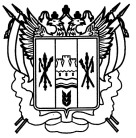 Российская ФедерацияРостовская областьЗаветинский районмуниципальное образование «Киселевское сельское поселение»Администрация Киселевского сельского поселенияПостановление№ 1822.02.2024							                                            с.Киселевка  В соответствии с решением Собрания депутатов Киселевского сельского поселения от  21.02.2024 № 60  «О внесении изменений в решение Собрания депутатов Киселевского сельского поселения  «О бюджете Киселевского сельского поселения Заветинского района на 2024 год и на плановый период 2025 и 2026 годов» ПОСТАНОВЛЯЮ:         1. Внести изменения в постановление Администрации Киселевского сельского поселения от 09.11.2018 № 117  «Об утверждении  муниципальной программы Киселевского сельского поселения  «Муниципальная политика» согласно приложению к настоящему постановлению.2. Настоящее постановление  вступает в силу со дня официального опубликования.3. Контроль за выполнением постановления оставляю за собой.Глава Администрации          Киселевского сельского поселения                                            Л.И.Параваева                               Постановление вносит сектор экономики и финансовПриложение к постановлению АдминистрацииКиселевского сельского поселения от 22.02.2024 № 18ИЗМЕНЕНИЯ,вносимые в  постановление АдминистрацииКиселевского сельского поселения  от 09.11.2018 № 117  «Об утверждении  муниципальной программы Киселевского сельского поселения  «Муниципальная политика»   1 . В паспорте муниципальной программы Киселевского сельского поселения «Муниципальная политика» строку ресурсное обеспечение муниципальной программы Киселевского сельского поселения изложить в следующей редакции:2. Строку «Ресурсное обеспечение подпрограммы»  Паспорт подпрограммы  «Обеспечение реализации муниципальной программы Киселевского сельского поселения «Муниципальная политика» изложить в следующей редакции:3. Приложение 3 изложить в следующей редакции: «Приложение № 3к муниципальной программе Киселевского сельского поселения «Муниципальная политика»РАСХОДЫбюджета поселения на реализацию муниципальной программы Киселевского сельского поселения «Муниципальная политика»4. Приложение 4 изложить в следующей редакции: «Приложение № 4к муниципальной программе Киселевского сельского поселения «Муниципальная политика»РАСХОДЫна реализацию муниципальной программы Киселевского сельского поселения «Муниципальная политика»Ведущий специалист по общим вопросам	                                                        Л.В.Костеренко                                 О внесении изменений в постановление Администрации Киселевского сельского поселения от 09.11.2018 № 117«Ресурсное обеспечениемуниципальной программы Киселевского сельского поселения«Ресурсное обеспечениемуниципальной программы Киселевского сельского поселения«Ресурсное обеспечениемуниципальной программы Киселевского сельского поселенияОбщий объем финансирования муниципальной программы составляет 56 432,6 тыс. рублей, в том числе:в 2019 году –  4547,7 тыс. рублей;в 2020 году –  5001,8 тыс. рублей;в 2021 году –  5487,2 тыс. рублей;в 2022 году –  6721,5 тыс. рублей;в 2023 году –  7414,1 тыс. рублей;в 2024 году –  6874,2 тыс. рублей;в 2025 году –  5623,0 тыс. рублей;в 2026 году –  4523,1 тыс. рублей;в 2027 году –  2560,0 тыс. рублей;в 2028 году –  2560,0 тыс. рублей;в 2029 году –  2560,0 тыс. рублей;в 2030 году –  2560,0 тыс. рублей;из них:средства бюджета поселения –56 432,6 тыс. рублей;средства областного бюджета –0,0  тыс. рублей».Общий объем финансирования муниципальной программы составляет 56 432,6 тыс. рублей, в том числе:в 2019 году –  4547,7 тыс. рублей;в 2020 году –  5001,8 тыс. рублей;в 2021 году –  5487,2 тыс. рублей;в 2022 году –  6721,5 тыс. рублей;в 2023 году –  7414,1 тыс. рублей;в 2024 году –  6874,2 тыс. рублей;в 2025 году –  5623,0 тыс. рублей;в 2026 году –  4523,1 тыс. рублей;в 2027 году –  2560,0 тыс. рублей;в 2028 году –  2560,0 тыс. рублей;в 2029 году –  2560,0 тыс. рублей;в 2030 году –  2560,0 тыс. рублей;из них:средства бюджета поселения –56 432,6 тыс. рублей;средства областного бюджета –0,0  тыс. рублей».«Ресурсное обеспечениеподпрограммы–Общий объем финансирования муниципальной подпрограммы составляет 56 303,8 тыс. рублей, в том числе:в 2019 году – 4536,8 тыс. рублей;в 2020 году – 4988,7 тыс. рублей;в 2021 году – 5477,2  тыс. рублей;в 2022 году – 6704,0 тыс. рублей;в 2023 году – 7406,8 тыс. рублей;в 2024 году – 6864,2 тыс. рублей;в 2025 году – 5613,0 тыс. рублей; в 2026 году – 4513,1 тыс. рублей;в 2027 году – 2550,0 тыс. рублей;в 2028 году – 2550,0 тыс. рублей;в 2029 году – 2550,0 тыс. рублей;в 2030 году – 2550,0 тыс. рублей;из них:средства бюджета поселения –56 303,8 тыс. рублей;средства областного бюджета –0,0  тыс. рублей».№ п/пНаименование муниципальной программы, подпрограммы, номер и наименование основного мероприятияОтветственный исполнитель, соисполнитель участникКод бюджетнойКлассификации расходовКод бюджетнойКлассификации расходовКод бюджетнойКлассификации расходовКод бюджетнойКлассификации расходовОбъем расходов, всего(тыс.руб.)В том числе по годам реализациимуниципальной программы (тыс.рублей)В том числе по годам реализациимуниципальной программы (тыс.рублей)В том числе по годам реализациимуниципальной программы (тыс.рублей)В том числе по годам реализациимуниципальной программы (тыс.рублей)В том числе по годам реализациимуниципальной программы (тыс.рублей)В том числе по годам реализациимуниципальной программы (тыс.рублей)В том числе по годам реализациимуниципальной программы (тыс.рублей)В том числе по годам реализациимуниципальной программы (тыс.рублей)В том числе по годам реализациимуниципальной программы (тыс.рублей)В том числе по годам реализациимуниципальной программы (тыс.рублей)В том числе по годам реализациимуниципальной программы (тыс.рублей)В том числе по годам реализациимуниципальной программы (тыс.рублей)№ п/пНаименование муниципальной программы, подпрограммы, номер и наименование основного мероприятияОтветственный исполнитель, соисполнитель участникГРБСРзПрЦСРВРОбъем расходов, всего(тыс.руб.)20192020202120222023202420252026202720282029203012345678910111213141516171819201.Муниципальная программа Киселевского сельского поселения «Муниципальная политика»всегов том числе:ХХХХ56432,64547,75001,85487,26721,57414,16874,25623,04523,125602560256025601.Муниципальная программа Киселевского сельского поселения «Муниципальная политика»Администрация Киселевского сельского поселения951ХХХ56432,64547,75001,85487,26721,57414,16874,25623,04523,125602560256025601.1.Подпрограмма 1«Развитие муниципального управления и муниципальной службы в Киселевском сельском поселении,
профессиональное развитие лиц, занятых в системе местного самоуправления»всегов том числе:ХХХХ128,810,913,110,017,57,310,010,010,010,010,010,010,01.1.Подпрограмма 1«Развитие муниципального управления и муниципальной службы в Киселевском сельском поселении,
профессиональное развитие лиц, занятых в системе местного самоуправления»Администрация Киселевского сельского поселения951ХХХ128,810,913,110,017,57,310,010,010,010,010,010,010,01.1.1.Основное мероприятие 1.1.Оптимизация штатной численности муниципальных служащихАдминистрация Киселевского сельского поселения-----------------1.1.2Основное мероприятие 1.2 Проведение оценки профессиональной компетенции лиц, поступающих на муниципальную службу, и муниципальных служащих при проведении аттестацииАдминистрация Киселевского сельского поселения-----------------1.1.3Основное мероприятие 1.3 Проведение конкурсов на замещение вакантных должностей муниципальной службыАдминистрация Киселевского сельского поселения-----------------1.1.4.Основное мероприятие 1.4. Применение испытания граждан при заключении трудового договораАдминистрация Киселевского сельского поселения-----------------1.1.5Основное мероприятие 1.5. Оценка эффективности и результативности профессиональной служебной деятельности муниципальных служащихАдминистрация Киселевского сельского поселения-----------------1.1.6Основное мероприятие 1.6. Организация наставничества лиц, впервые принятых на муниципальную службуАдминистрация Киселевского сельского поселения-----------------1.1.7.Основное мероприятие 1.7. Обеспечение проведения оценки профессиональных компетенций, личных и деловых качеств кандидатов на замещение должностей заместителей глав администрацийАдминистрация Киселевского сельского поселения-----------------1.1.8.Основное мероприятие 1.8. Реализация эффективных методов работы с кадровым резервом, муниципальным резервом управленческих кадровАдминистрация Киселевского сельского поселения-----------------1.1.9Основное мероприятие 1.9. Проведение ежеквартального мониторинга состояния муниципальной службы в муниципальном образованииАдминистрация Киселевского сельского поселения самоуправления)-----------------1.1.10Основное мероприятие 1.10. Направление муниципальных служащих для участия в конкурсе на звание «Лучший муниципальный служащий в Ростовской области»Администрация Киселевского сельского поселения-----------------1.1.11Основное мероприятие 1.11. Обеспечение актуализации информации в разделе «Муниципа-льная служба» официального сайта Администрации Заветинского районаАдминистрация Киселевского сельского поселения-----------------1.1.12Основное мероприятие 1.12. Использование в кадровой работе федеральной государственной информационной системы в области государственной службы в сети «Интернет» (gossluzhba.gov.ru)Администрация Киселевского сельского поселения-----------------1.1.13Основное мероприятие 1.13. Правовая, методическая и информационная поддержка органов местного самоуправления поселений по вопросам осуществления кадровой работыАдминистрация Киселевского сельского поселения-----------------1.1.14Основное мероприятие 1.14 Обеспечение профессионального развития лиц, занятых в системе местного самоуправленияАдминистрация Киселевского сельского поселения951XXX128,810,913,110,017,57,310,010,010,010,010,010,010,02.1.Подпрограмма 2 «Обеспечение реализации муниципальной программы Киселевского сельского поселения «Муниципальная политика»всегов том числе:951ХХХ56303,84536,84988,75477,26704,07406,86864,25613,04513,125502550255025502.1.Подпрограмма 2 «Обеспечение реализации муниципальной программы Киселевского сельского поселения «Муниципальная политика»Администрация Киселевского сельского поселения951ХХХ56303,84536,84988,75477,26704,07406,86864,256134513,125502550255025502.1.1Основное мероприятие 2.1Финансовое обеспечение аппарата Администрации Киселевского сельского поселения Администрация Киселевского сельского поселения951ХХХ55485,94463,14917,75400,26580,57284,16754,25593,04493,125002500250025002.1.2Основное мероприятие 2.2Выполнение прочих обязательств муниципального образованияАдминистрация Киселевского сельского поселения951ХХХ817,973,771,077,0123,5122,7110,020,020,050,050,050,050,0»;Наименование 
муниципальной программы, номер и наименование подпрограммыИсточникфинансирования Объем расходов, всего
(тыс. рублей)В том числе по годам реализации муниципальной программы (тыс. рублей)В том числе по годам реализации муниципальной программы (тыс. рублей)В том числе по годам реализации муниципальной программы (тыс. рублей)В том числе по годам реализации муниципальной программы (тыс. рублей)В том числе по годам реализации муниципальной программы (тыс. рублей)В том числе по годам реализации муниципальной программы (тыс. рублей)В том числе по годам реализации муниципальной программы (тыс. рублей)В том числе по годам реализации муниципальной программы (тыс. рублей)В том числе по годам реализации муниципальной программы (тыс. рублей)В том числе по годам реализации муниципальной программы (тыс. рублей)В том числе по годам реализации муниципальной программы (тыс. рублей)В том числе по годам реализации муниципальной программы (тыс. рублей)Наименование 
муниципальной программы, номер и наименование подпрограммыИсточникфинансирования Объем расходов, всего
(тыс. рублей)20192020 2021 2022 2023 2024 2025 20262027202820292030123456789101112131415Муниципальная  программаКиселевского ссельского поселения «Муниципальная политика»всего 56432,64547,75001,85487,26721,57414,16874,25623,04523,12560256025602560Муниципальная  программаКиселевского ссельского поселения «Муниципальная политика»бюджет поселения56432,64547,75001,85487,26721,57414,16874,25623,04523,12560256025602560Муниципальная  программаКиселевского ссельского поселения «Муниципальная политика»безвозмездные поступления в бюджет поселения–––––––––––––Муниципальная  программаКиселевского ссельского поселения «Муниципальная политика»в том числе за счет средств:–––––––––––––Муниципальная  программаКиселевского ссельского поселения «Муниципальная политика»федерального бюджета–––––––––––––Муниципальная  программаКиселевского ссельского поселения «Муниципальная политика»областного бюджета –––––––––––––Муниципальная  программаКиселевского ссельского поселения «Муниципальная политика»бюджета сельских поселений56432,64547,75001,85487,26721,57414,16874,25623,04523,12560256025602560Муниципальная  программаКиселевского ссельского поселения «Муниципальная политика»внебюджетные источники–––––––––––––Подпрограмма 1 «Развитие муниципального управления и муниципальной службы в Киселевском сельском поселении, профессиональное развитие лиц, занятых в системе местного самоуправления»всего 128,810,913,110,017,57,310,010,010,010,010,010,010,0Подпрограмма 1 «Развитие муниципального управления и муниципальной службы в Киселевском сельском поселении, профессиональное развитие лиц, занятых в системе местного самоуправления»бюджет поселения128,810,913,110,017,57,310,010,010,010,010,010,010,0Подпрограмма 1 «Развитие муниципального управления и муниципальной службы в Киселевском сельском поселении, профессиональное развитие лиц, занятых в системе местного самоуправления»безвозмездные поступления в бюджет поселения–––––––––––––Подпрограмма 1 «Развитие муниципального управления и муниципальной службы в Киселевском сельском поселении, профессиональное развитие лиц, занятых в системе местного самоуправления»в том числе за счет средств:–––––––––––––Подпрограмма 1 «Развитие муниципального управления и муниципальной службы в Киселевском сельском поселении, профессиональное развитие лиц, занятых в системе местного самоуправления»федерального бюджета–––––––––––––Подпрограмма 1 «Развитие муниципального управления и муниципальной службы в Киселевском сельском поселении, профессиональное развитие лиц, занятых в системе местного самоуправления»областного бюджета –––––––––––––Подпрограмма 1 «Развитие муниципального управления и муниципальной службы в Киселевском сельском поселении, профессиональное развитие лиц, занятых в системе местного самоуправления»бюджета сельских поселений128,810,913,110,017,57,310,010,010,010,010,010,010,0Подпрограмма 1 «Развитие муниципального управления и муниципальной службы в Киселевском сельском поселении, профессиональное развитие лиц, занятых в системе местного самоуправления»внебюджетные источники–––––––––––––Подпрограмма 2«Обеспечение реализации муниципальной программы Киселевского сельского поселения  «Муниципальная политика»всего 56303,84536,84988,75477,26704,07406,86864,25613,04513,12550255025502550Подпрограмма 2«Обеспечение реализации муниципальной программы Киселевского сельского поселения  «Муниципальная политика»бюджет поселения56303,84536,84988,75477,26704,07406,86864,25613,04513,12550255025502550Подпрограмма 2«Обеспечение реализации муниципальной программы Киселевского сельского поселения  «Муниципальная политика»безвозмездные поступления в бюджет поселения–––––––––––––Подпрограмма 2«Обеспечение реализации муниципальной программы Киселевского сельского поселения  «Муниципальная политика»в том числе за счет средств:–––––––––––––Подпрограмма 2«Обеспечение реализации муниципальной программы Киселевского сельского поселения  «Муниципальная политика»федерального бюджета–––––––––––––Подпрограмма 2«Обеспечение реализации муниципальной программы Киселевского сельского поселения  «Муниципальная политика»областного бюджета –––––––––––––Подпрограмма 2«Обеспечение реализации муниципальной программы Киселевского сельского поселения  «Муниципальная политика»бюджета сельских поселений56303,84536,84988,75477,26704,07406,86864,25613,04513,12550255025502550».